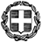 ΘΕΜΑ : Ημέρες λειτουργίας των Λυκείων για την υποστήριξη της ηλεκτρονικής υποβολής Μηχανογραφικού Δελτίου (Μ.Δ.)Για την υποστήριξη της υποβολής του Μ.Δ. τον Ιούλιο και ως τη λήξη της προθεσμίας υποβολής (Παρασκευή 14-7-2017), τα Λύκεια θα λειτουργήσουν ως εξής : Όλα τα ΓΕΛ και ΕΠΑΛ (ανεξάρτητα από την προγραμματισμένη εφημερία) θα λειτουργήσουν επιπλέον την Πέμπτη 6-7-2017 και την Παρασκευή 14-7-2017, με την παρουσία του Διευθυντή ή Υποδιευθυντή ή του αναπληρωτή αυτών και του εντεταλμένου εκπαιδευτικού για το χειρισμό της ηλεκτρονικής εφαρμογής του μηχανογραφικού δελτίου. Αυτές τις 2 ημέρες ο (Υπο)Διευθυντής θα μπορεί να επιτρέψει στους υποψηφίους να αποκτήσουν password (αν δεν πρόλαβαν ή αν το έχασαν) ή/και να αναιρέσουν το ήδη οριστικοποιημένο Μ.Δ. για να οριστικοποιήσουν εκ νέου ένα άλλο Μ.Δ. Είναι ευνόητο ότι οι δύο (2) ανωτέρω εκπαιδευτικοί που θα είναι παρόντες στα Λύκεια θα αποζημιωθούν για αυτές τις δύο (2) μέρες (δηλαδή μόνο για τις 6 και 14 Ιουλίου) για μη χρήση θερινής άδειας.Ο ΥΠΟΥΡΓΟΣΚΩΝΣΤΑΝΤΙΝΟΣ ΓΑΒΡΟΓΛΟΥΕσωτερική Διανομή:1. Γραφείο Υπουργού και Γραφείο Γενικού Γραμματέα2. Γενική Δ/νση Στρατηγικού Σχεδιασμού3. Δ/νση Ηλεκτρονικής Διακυβέρνησης4. Δ/νση Εξετάσεων και Πιστοποιήσεων/Τμήμα Α’